CIS-TN-18-01February 27, 2018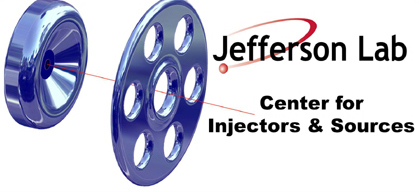 FABRICATION OF MOLYBDENUM PUCK BODYCISJefferson LabThis note summarizes the steps for fabricating the molybdenum “PUCK BODY” as described in drawing JL0047248.Machine and Assembly StepsMachine puck, key and dowel pinTrial fit-up of puck, key and dowel pinInitial cleaning of components with micro and aceton rinse (do not acid etch before key is pinned)Acid Etch StepsRemove indium if needed (isopropyl + indium ball to get indium off)Moly Etch Aqua Regalis (1:3 HCl:Nitric), 10 seconds, rinse, check surface, repeat for 10 more seconds if needed, rinse, check surfaceUltrasonic cleaning in DI water after (USC twice to ensure removal of acid from around ear)Rinse, air dry in hood, bag for heat treatmentVacuum Bake StepsUse a vacuum oven to degas puck.Use a ramp rate of 10-15 degrees Celsius per minute.Ramp to 900 degrees Celsius.Soak for 120 minutes, recording pressure every 30 minutes.Ramp and cool to room temperatureBag puck, if possible in GN2.